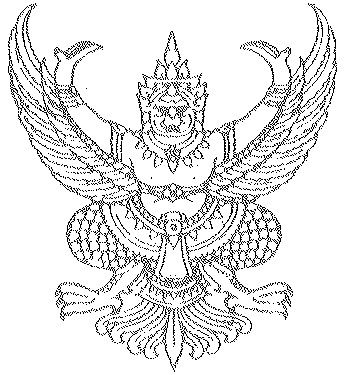 ประกาศศูนย์พัฒนาเด็กเล็กชุมชนวัดสมัยสุวรรณเรื่อง  สอบราคาจ้างเหมาประกอบอาหารกลางวันสำหรับเด็กเล็กในศูนย์พัฒนาเด็กเล็กชุมชนวัดสมัยสุวรรณ ประจำปีงบประมาณ ๒๕๕๙.........................................	ด้วยศูนย์พัฒนาเด็กเล็กชุมชนวัดสมัยสุวรรณ  มีความประสงค์จะสอบราคาจ้างเหมาบริการประกอบอาหารกลางวันสำหรับเด็กเล็กในศูนย์พัฒนาเด็กเล็กชุมชนวัดสมัยสุวรรณ ภาคเรียนที่ 2 /2558 ประจำปีงบประมาณ  ๒๕๕๙ ให้เด็กเล็ก  ๒๗๓ คน  จำนวน  ๑๔๐  วัน หรือที่ศูนย์เปิดทำการจริงในปีงบประมาณ ๒๕๕๙ ตั้งแต่วันที่      ๑ พฤศจิกายน ๒๕๕๘ – ๓๑  มีนาคม  ๒๕๕๙  (ตามรายละเอียดข้อกำหนดแนบท้ายประกาศและเอกสารสอบราคาจ้าง) ทั้งนี้ราคากลาง และราคางบประมาณ  คือ  ๒๐  บาท/คน/วัน  	ผู้มีสิทธิเสนอราคาจะต้องมีคุณสมบัติดังนี้	๑.  เป็นนิติบุคคล  หรือบุคคลธรรมดา  ที่มีอาชีพรับจ้างทำงานที่สอบราคาดังกล่าว	๒.  ไม่เป็นผู้ที่ถูกแจ้งเวียนชื่อเป็นผู้ทิ้งงานของทางราชการ  รัฐวิสาหกิจ  หรือหน่วยการบริหารราชการส่วนท้องถิ่น  ในขณะที่ยื่นซองสอบราคา	๓.  มีผลงานก่อสร้างประเภทเดียวกัน  ในวงเงินไม่น้อยกว่า...................-...................บาท  	กำหนดดูสถานที่ก่อสร้าง  ในวันที่........................-........................ เวลา......-........ เป็นต้นไปและกำหนดรับฟังรายละเอียดเพิ่มเติมในวันที่......................-.................................เวลา.......-...........น.   ณ ที่ศูนย์พัฒนาเด็กเล็กชุมชนวัดสมัยสุวรรณ	กำหนดยื่นซองสอบราคา  ในระหว่างวันที่ ๑๓ ตุลาคม  ๒๕๕๘ ถึง วันที่ ๒๗ ตุลาคม  ๒๕๕๘    ณ  ศูนย์พัฒนาเด็กเล็กชุมชนวัดสมัยสุวรรณ ในวันและเวลาทำการ และกำหนดยื่น ณ ศูนย์รวมข้อมูลข่าวสารการซื้อการจ้างองค์การบริหารส่วนตำบลระดับตำบล อำเภอชัยบุรี  ในวันที่  ๒๘  ตุลาคม  ๒๕๕๘ ตั้งแต่เวลา ๐๘.๓๐ น.- ๑๖.๓๐ น.   กำหนดเปิดซองสอบราคาในวันที่  ๒๙ ตุลาคม ๒๕๕๘ ตั้งแต่เวลา  ๑๐.๓๐  น.  เป็นต้นไป	ผู้สนใจติดต่อขอรับ/ซื้อเอกสารสอบราคาในราคาชุดละ  -  บาท ได้ที่ศูนย์พัฒนาเด็กเล็กชุมชนวัดสมัยสุวรรณ ระหว่างวันที่ ๑๓ ตุลาคม ๒๕๕๘  ถึงวันที่  ๒๘  ตุลาคม  ๒๕๕๘  หรือสอบถามทางโทรศัพท์หมายเลข ๐-๗๗๓๖-๗๒๑๘  ในวันและเวลาราชการ                             ประกาศ  ณ  วันที่ ๑๓  ตุลาคม ๒๕๕๘(นางรัชนี  ฉิมภักดี)   หัวหน้าสถานศึกษา ศูนย์พัฒนาเด็กเล็กชุมชนวัดสมัยสุวรรณ